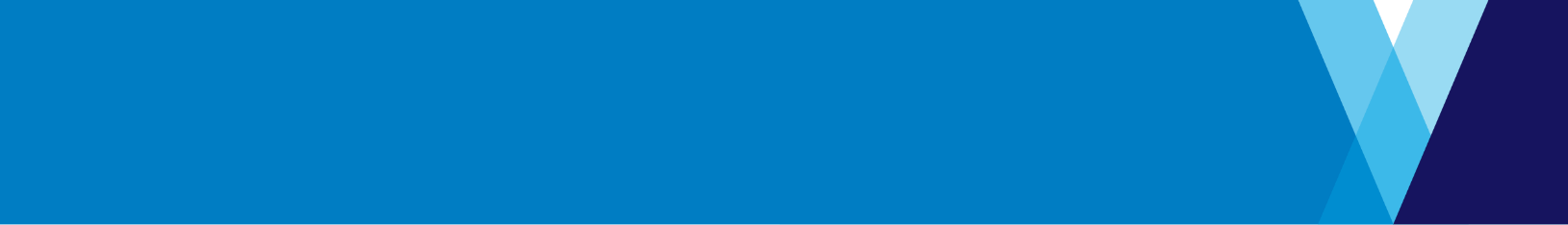 Item 1. WelcomeChair welcomed attendees, with apologies recorded.Chair invited The Hon. Natalie Hutchins, Minister for Corrections, Youth Justice and Crime Prevention, to address the meeting. Item 2. Ministerial Address The Hon. Natalie Hutchins (Minister for Corrections, Youth Justice and Crime Prevention) thanked the CAG for their role in helping to guide the project and sharing information with the wider community during construction.NH reported she was pleased to be able to visit the project site earlier in the year, commending construction progress on site to-date. NH remarked that progress on site is impressive considering various challenges posed by COVID-19 to the construction sector.NH discussed the importance of current and future job opportunities available on the project, and once Chisholm Road is operational, noting the project is currently exceeding targets for use of local labour and materials, and hours worked by apprentices, trainees and cadets. NH discussed the importance of rehabilitation within the corrections system and the role of the Chisholm Road Prison Project within the Victoria’s broader justice system. NH noted that she looks forward to attending a CAG meeting in person at a later stage and is excited to see the project progress further. Chair noted intent to proceed to construction update section of the meeting before returning to hold a Q&A session with NH.  Item 3. Construction updateJohn Angelovski (Project Director, John Holland), presented aerial footage showing recent work undertaken on Chisholm Road site, and noted that there are currently over 1200 workers on site, with an expectation that numbers will rise to over 1400 during peak construction in coming months. Lance Sleeman (Project Director, CSBA) noted that the project will likely hit a milestone of 2 million total work hours later this month. JA noted that an extended car park area has been created to enhance traffic management on-site during the peak construction period. Discussion between David Whittington (Community Member), LS and JA regarding project timelines and potential impacts of COVID-19. Corrine Cadilhac (Deputy Secretary, Justice Infrastructure and CEO of the Community Safety Building Authority), noted that project is currently on time and on budget. LS added that any extra costs incurred by measures taken on site to protect against COVID-19, have been funded by savings made during the design and planning phase of the project.Return to Item 2. Ministerial AddressChair returned to The Hon. Natalie Hutchins (Minister for Corrections, Youth Justice and Crime Prevention) to take questions. Anthony Aitken (Councillor, City of Greater Geelong) thanked the Minister for her attendance and discussed the planning process for a new fire rescue facility planned for Windemere Road. Kylie Grzybek (Deputy Chair, Councillor, City of Geelong), noted that the project has received many planning objections from residents.Discussion between AA, NH and KG regarding opportunities to increase public transport access to the Barwon Justice Precinct for visitors and workers, noting that Lara is the closest train station to the Precinct.Action 19.1 Chair to raise issue of public transport in and around the Barwon Justice Precinct with the G21 – Geelong Region Alliance.Minister discussed the importance of the CAG in helping to guide the naming process of the project and the need for flexibility within the correctional system in the face of Victoria’s growing population. Chair thanked NH for her attendance, with the Minister departing at 4:45pm.Item 2. Previous minutes and actions Chair returned to Item 2 of agenda.Closure of Action 18.1 (workforce planning and recruitment presentation) following distribution of presentation.Closure of Action 18.2 (deadline reminder regarding upcoming CAG site walk) following May site walk. Closure of Action 18.3 (promotional materials for upcoming Lara Chamber of Commerce event) following occurrence of event. Closure of Action 18.4 (CSBA to contact City of Greater Geelong regarding further promotion of Lara Chamber of Commerce event) following occurrence of event. Item 5. Corrections Victoria updateAndrew Reaper (Assistant Commissioner Custodial Services, Corrections Victoria), outlined progress towards finalising naming recommendations for Chisholm Road. AR noted that after consulting with Aboriginal Justice Caucus and the Koori Justice Unit at DJCS, the use of Aboriginal language names for new correctional facilities is not recommended, although support may be given for specific areas such as cultural centres. AR explained that Corrections Victoria will respect this advice.AR explained that once the CAG has nominated a preferred name, Corrections Victoria will brief the Minister so that she can consider this recommendation before making a final decision.Group discussion of several potential facility names including Chisholm Road Correctional Centre and Western Plains Correctional Centre. Anthony Aitken (Councillor, City of Greater Geelong) discussed the possibility of using a botanical name for facility inspired by plants and vegetation native to the area. Group discussion regarding the use of the term ‘prison’ versus ‘correctional centre’, potential links between 19th century social reformer Caroline Chisholm and the name ‘Chisholm Road’, and the status of a previously proposed name for the facility ‘Larnook’.Kylie Grzybek (Deputy Chair, Councillor City of Geelong) noted that ‘Larnook’ may be ineligible for consideration as a potential name as this is likely based on an Indigenous word.Action 19.2 DJCS to summarise facility naming suggestions and provide opportunity for CAG members to finalise their recommendation via email.DW questioned the difference between the use of the term prison versus correctional centres and whether this meant functionality was different. AR explained that the latter is a more modern terminology and used across new projects under construction.KG and DW discussed the current use of ‘Chisholm Road’ as the working name of the project and whether Chisholm Road was named in honour of Caroline Chisholm. Action 19.3 Corrections Victoria to research history and background of Chisholm RoadAA and DW discuss the name of Western Plains and whether a botanical plant name could be used with an Indigenous context. Item 6. Community Feedback Consensus that community feedback section was covered during Q&A session with Minister. Item 7. Other businessMichael Sloan (Senior Adviser, Project Communication, DJCS), explained that a media release will be distributed as Chisholm Road enters its peak construction phase, and that a video from an event held with the Lara Chamber of Commerce earlier in the year is now available online. Action 19.4 DJCS to provide CAG members with link to a video of the Lara Chamber of Commerce event Item 8. Meeting close Meeting finished at 5:05pmNext meeting scheduled for Wednesday 16 September.Meeting detailsMeeting detailsMeeting detailsMeeting detailsMeeting detailsMeeting title:Community Advisory GroupNo:No:19Date:Wednesday 16 June 2021Time: 4pm to 5.05pm4pm to 5.05pmLocation:OnlineOnlineOnlineOnlineAttendeesAttendeesAttendeesAttendeesAttendeesCommunity Advisory Group members: Justin Giddings (Chair), Kylie Grzybek (Deputy Chair, Councillor City of Geelong), Anthony Aitken (Councillor, City of Greater Geelong), Marylyn Pettit (community member), John Brne (community member), David Withington (community member), Andrew Reaper (Assistant Commissioner Custodial Services, Corrections Victoria), Corinne Cadilhac (Deputy Secretary, Justice Infrastructure and CEO of the Community Safety Building Authority), Michelle Wood (Executive Director, Barwon South West Region)Other attendees: The Hon. Natalie Hutchins (Minister for Corrections, Youth Justice and Crime Prevention), Lance Sleeman (Project Director, CSBA), John Angelovski (Project Director, John Holland), Michael Sloan (Senior Adviser, Project Communication, DJCS), Alex Wigmore, (Senior Project Manager, CSBA), Melissa Raby (Social Procurement Manager, JHG)
Apologies:  Leigh Bartlett (community member), Marlene Morison, (General Manager, Chisholm Road Prison), Marylyn Petit (community member), Corrina Eccles (Wadawurrung representative), Barry White (community member)Community Advisory Group members: Justin Giddings (Chair), Kylie Grzybek (Deputy Chair, Councillor City of Geelong), Anthony Aitken (Councillor, City of Greater Geelong), Marylyn Pettit (community member), John Brne (community member), David Withington (community member), Andrew Reaper (Assistant Commissioner Custodial Services, Corrections Victoria), Corinne Cadilhac (Deputy Secretary, Justice Infrastructure and CEO of the Community Safety Building Authority), Michelle Wood (Executive Director, Barwon South West Region)Other attendees: The Hon. Natalie Hutchins (Minister for Corrections, Youth Justice and Crime Prevention), Lance Sleeman (Project Director, CSBA), John Angelovski (Project Director, John Holland), Michael Sloan (Senior Adviser, Project Communication, DJCS), Alex Wigmore, (Senior Project Manager, CSBA), Melissa Raby (Social Procurement Manager, JHG)
Apologies:  Leigh Bartlett (community member), Marlene Morison, (General Manager, Chisholm Road Prison), Marylyn Petit (community member), Corrina Eccles (Wadawurrung representative), Barry White (community member)Community Advisory Group members: Justin Giddings (Chair), Kylie Grzybek (Deputy Chair, Councillor City of Geelong), Anthony Aitken (Councillor, City of Greater Geelong), Marylyn Pettit (community member), John Brne (community member), David Withington (community member), Andrew Reaper (Assistant Commissioner Custodial Services, Corrections Victoria), Corinne Cadilhac (Deputy Secretary, Justice Infrastructure and CEO of the Community Safety Building Authority), Michelle Wood (Executive Director, Barwon South West Region)Other attendees: The Hon. Natalie Hutchins (Minister for Corrections, Youth Justice and Crime Prevention), Lance Sleeman (Project Director, CSBA), John Angelovski (Project Director, John Holland), Michael Sloan (Senior Adviser, Project Communication, DJCS), Alex Wigmore, (Senior Project Manager, CSBA), Melissa Raby (Social Procurement Manager, JHG)
Apologies:  Leigh Bartlett (community member), Marlene Morison, (General Manager, Chisholm Road Prison), Marylyn Petit (community member), Corrina Eccles (Wadawurrung representative), Barry White (community member)Community Advisory Group members: Justin Giddings (Chair), Kylie Grzybek (Deputy Chair, Councillor City of Geelong), Anthony Aitken (Councillor, City of Greater Geelong), Marylyn Pettit (community member), John Brne (community member), David Withington (community member), Andrew Reaper (Assistant Commissioner Custodial Services, Corrections Victoria), Corinne Cadilhac (Deputy Secretary, Justice Infrastructure and CEO of the Community Safety Building Authority), Michelle Wood (Executive Director, Barwon South West Region)Other attendees: The Hon. Natalie Hutchins (Minister for Corrections, Youth Justice and Crime Prevention), Lance Sleeman (Project Director, CSBA), John Angelovski (Project Director, John Holland), Michael Sloan (Senior Adviser, Project Communication, DJCS), Alex Wigmore, (Senior Project Manager, CSBA), Melissa Raby (Social Procurement Manager, JHG)
Apologies:  Leigh Bartlett (community member), Marlene Morison, (General Manager, Chisholm Road Prison), Marylyn Petit (community member), Corrina Eccles (Wadawurrung representative), Barry White (community member)Community Advisory Group members: Justin Giddings (Chair), Kylie Grzybek (Deputy Chair, Councillor City of Geelong), Anthony Aitken (Councillor, City of Greater Geelong), Marylyn Pettit (community member), John Brne (community member), David Withington (community member), Andrew Reaper (Assistant Commissioner Custodial Services, Corrections Victoria), Corinne Cadilhac (Deputy Secretary, Justice Infrastructure and CEO of the Community Safety Building Authority), Michelle Wood (Executive Director, Barwon South West Region)Other attendees: The Hon. Natalie Hutchins (Minister for Corrections, Youth Justice and Crime Prevention), Lance Sleeman (Project Director, CSBA), John Angelovski (Project Director, John Holland), Michael Sloan (Senior Adviser, Project Communication, DJCS), Alex Wigmore, (Senior Project Manager, CSBA), Melissa Raby (Social Procurement Manager, JHG)
Apologies:  Leigh Bartlett (community member), Marlene Morison, (General Manager, Chisholm Road Prison), Marylyn Petit (community member), Corrina Eccles (Wadawurrung representative), Barry White (community member)Actions from June meetingAction 19.1 Chair to pass on feedback regarding public transport access near Lara and Barwon Justice Precinct to the G21 Geelong Region Alliance.Action 19.2 DJCS to summarise facility naming suggestions and provide opportunity for CAG members to finalise their recommendation via emailAction 19.3 Corrections Victoria to research history and background of Chisholm RoadAction 19.4 DJCS to provide link to a video of the Lara Chamber of Commerce business briefing held earlier in the yearActions closed at June meetingAction 18.1 DJCS to edit and distribute workforce planning and recruitment presentation to CAG
Action 18.2 CSBA to send out final RSVP deadline reminder regarding upcoming CAG site walk
Action 18.3 CSBA to circulate copies of promotional materials for upcoming Lara Chamber of Commerce eventAction 18.4 CSBA to contact City of Greater Geelong regarding further promotion of LaraChamber of Commerce event